1 июня 2024 года – Международный день детей!  Международный день защиты детей — один из самых старых международных праздников. Решение о его проведении было принято в 1925 году на Всемирной конференции, посвященной вопросам благополучия детей, в Женеве. В 1950 году 1 июня был проведен первый Международный день защиты детей, после чего этот праздник проводится ежегодно.  У Международного дня детей есть флаг. На зеленом фоне, символизирующем рост, гармонию, свежесть и плодородие, вокруг знака Земли размещены стилизованные фигурки — красная, желтая, синяя, белая и черная. Эти человеческие фигурки символизируют разнообразие и терпимость. Знак Земли, размещенный в центре, — это символ нашего общего дома.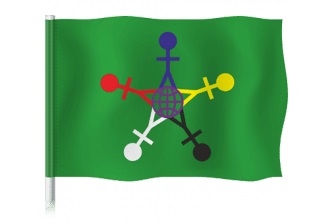   В день защиты детей по всей стране пройдут различные  развлекательные мероприятия для детей.День защиты детей – это не только радостный праздник для самих детей, но и напоминание обществу о необходимости защищать права ребенка, делать все возможное для того, чтобы дети росли счастливыми и здоровыми, учились и занимались любимым делом, а в будущем стали замечательными родителями и достойными гражданами своей страны. Сделать детство каждого ребенка максимально счастливым, окружить его вниманием, теплом и заботой может каждый из нас.1 июня — праздник всех детей.Ярко светит солнышкоНа планете всей.Дети — цветы жизни,Дети — наше всё!Поздравляем, милые, с вами так тепло!ГУ «Россонский РЦГЭ», 2024г.